Esercitazione 29/05/20131)   In un certo istante la corrente e la f.e.m. indotta in un’induttanza, siano come indicato in figura(a) La corrente sta aumentando o diminuendo?(b) La f.e.m. è di 17 V e la corrente varia in ragione di 25 kA/s; qual è il valore dell’induttanza?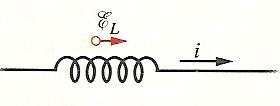 2)   La corrente in un certo circuito RL passa da 1.0 A a 10 mA nel primo secondo che segue la rimozione della batteria dal circuito. Se L vale 10 H, determinare la resistenza R del circuito.3)   Si consideri un solenoide avente un’induttanza di 6.30 µH, collegato in serie ad un resistenza di 1.20 kΩ.(a) Se si connette una batteria di tensione 14.0 V alla coppia di elementi, quanto tempo ci vorrà affinché la corrente raggiunga attraverso la resistenza l’80.0% del suo valore finale?(b) Quale sarà la corrente che passa attraverso la resistenza al tempo t = 1.0 τL?4)   Una bobina d’induttanza 2.0 H e resistenza 10 viene collegata d’improvviso a una batteria ideale con f.e.m. = 100.0 V. Determinare dopo 0.10 s: (a) la potenza che viene immagazzinata nel campo magnetico, (b) la potenza dissipata nella resistenza,  (c) la potenza erogata dalla batteria e(d) l’energia immagazzinata nel campo magnetico.5)   Il campo magnetico indotto in un punto tra le armature distante 6.0 mm dall’asse centrale di un condensatore a piatti circolari è di 2.0 ×10-7 T. I piatti hanno raggio 3.0 mm. Quanto vale la derivata temporale dE/dt del campo elettrico tra i piatti?6)   Mentre un condensatore a piatti paralleli con armature circolari di diametro 20 cm viene caricato, la densità di corrente di spostamento nella regione tra le armature è uniforme e ha un’intensità di 20 A/m2. (a) Si calcoli l’intensità B del campo magnetico a distanza r = 50 mm dall’asse di simmetria della regione. (b) Si calcoli dE/dt in questa regione.(c) Si calcoli inoltre l’intensità B del campo magnetico a distanza r = 12 cm dall’asse di simmetria della regione.Un filo rettilineo infinitamente lungo è percorso da una corrente I=25A.  Determinare modulo e direzione del campo magnetico generato dal filo nel punto P posto alla distanza di 5cm dal filo.Un secondo filo infinitamente lungo è posto parallelamente al primo, ma dalla parte opposta rispetto a P, ed è percorso da una corrente identica al primo (25A). Quanto vale e come è diretto il campo magnetico nel punto P nel caso in  cui le correnti sono concordi o opposte?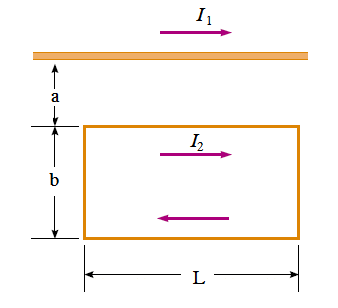 Si consideri il sistema rappresentato in figura. Nel filo rettilineo scorre una corrente I1=28.6 A, e nella spira rettangolare una corrente I2=21.8 A. Si calcoli la forza risultante che agisce sulla spira quando a=1.10 cm, b=9.20 cm e L= 32.3 cm.Si consideri una bobina circolare di diametro pari a 20 cm, avente 10 spire. In ciascuna spira circola una corrente di intensità 3 A. La bobina è posta in un campo magnetico di 2 T. Determinare il momento torcente massimo e minimo agenti sulla bobina prodotti dal campo.Una spira conduttrice circolare di raggio r = 8cm e resistenza elettrica R = 25 Ω è immersa in un campo magnetico uniforme di intensità B0 = 2.3T e direzione ortogonale al piano della spira. All'istante t = 0, l'intensità del campo magnetico comincia ad aumentare con velocità costante pari a 3T/s. Si determini:la forza elettromotrice indotta sulla spira;la corrente elettrica indotta sulla spira; il momento magnetico indotto sulla spira;il momento torcente indotto sulla spira.Una bobina quadrata di 5.0 cm di lato contiene 100 avvolgimenti ed è posizionata perpendicolarmente a un campo magnetico uniforme da 0.6 T. Essa viene estratta velocemente e uniformemente dal campo (muovendosi perpendicolarmente a B) verso una regione in cui B va improvvisamente a zero, sia t=0.10s  il tempo impiegato.  a) Trovare la variazione di flusso attraverso la bobina, la f.e.m. e la corrente indotte,  b)  quanta energia viene dissipata nella bobina se la sua resistenza è di 100Ω.  c) Qual è la forza media necessaria?Si consideri il circuito in figura. Inizialmente l’interruttore è nella posizione 1 e non scorre corrente nel circuito. Al tempo t = 0, l’interruttore viene spostato sulla posizione 2 e comincia a scorrere una corrente i. Ad un tempo t1, l’interruttore viene spostato nella posizione 3, e successivamente, quando t=t2= 2.5×10−3 s, si misura nel circuito una corrente i2= 0.7 A. Dati ε=5 V, L = 10−3H e R = 1 Ω, si determini il valore di t1.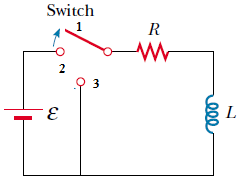 